DAFTAR PUSTAKALAMPIRANLampiran 9 Lampiran 10Lampiran 11Lampiran 12Lampiran 13 Lampiran 14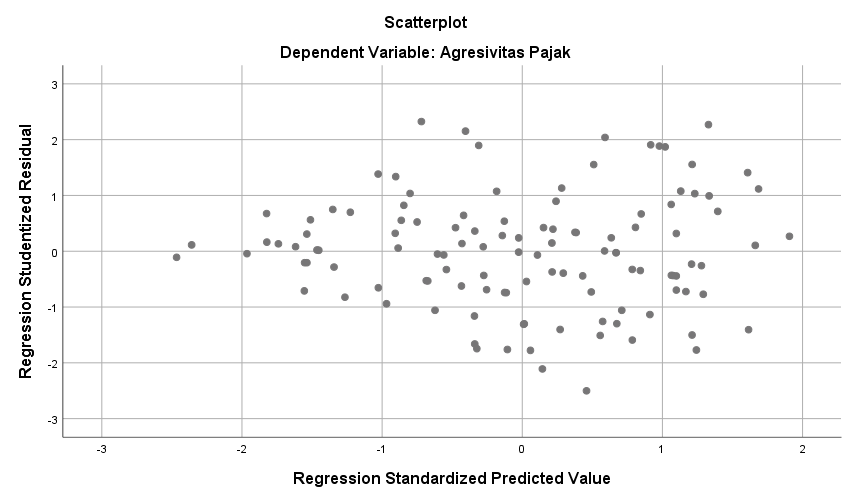 Lampiran 15Lampiran 17Lampiran 18Lampiran 1Lampiran 1Lampiran 1Lampiran 1Lampiran 1Lampiran 1Lampiran 1Lampiran 1Tabel Tabulasi dalam Olahan SPSS 25 Sebelum di OutlierTabel Tabulasi dalam Olahan SPSS 25 Sebelum di OutlierTabel Tabulasi dalam Olahan SPSS 25 Sebelum di OutlierTabel Tabulasi dalam Olahan SPSS 25 Sebelum di OutlierTabel Tabulasi dalam Olahan SPSS 25 Sebelum di OutlierTabel Tabulasi dalam Olahan SPSS 25 Sebelum di OutlierTabel Tabulasi dalam Olahan SPSS 25 Sebelum di OutlierTabel Tabulasi dalam Olahan SPSS 25 Sebelum di OutlierNoTahunYX1X2X3X4RES_1120170,280,080,080,80-0,00609220170,250,050,130,920-0,03377320170,220,150,240,540,030,00941420170,250,020,150,530-0,03643520170,250,080,30,9200,02389620170,20,080,10,80,48-0,0065720170,230,10,230,560,01-0,00442820170,290,060,070,560-0,00443920170,210,050,420,8900,006521020170,260,080,120,670,02-0,011111120170,320,110,10,810,040,056261220170,330,060,110,50,020,050091320170,240,070,030,60-0,062171420170,260,530,070,820,050,139411520170,250,110,120,590,07-0,002171620170,270,030,010,710,06-0,043431720170,190,020,180,830-0,090091820170,160,040,190,840-0,110251920170,020,040,160,920-0,259052020170,280,080,020,670-0,021812120170,230,070,150,540-0,038642220170,310,140,130,370,070,072732320180,310,060,090,800,019532420180,240,060,120,920-0,042962520180,20,150,40,540,020,032062620180,30,010,20,5300,023812720180,250,080,280,9200,018372820180,220,080,110,810,04-0,051692920180,230,160,220,5600,01273020180,290,040,070,560-0,011573120180,260,030,360,8900,032813220180,250,120,190,6600,009483320180,280,140,120,810,040,032493420180,330,050,120,50,020,049283520180,210,030,050,60-0,100933620180,270,420,060,820,060,108913720180,260,10,190,590,10,028233820180,320,030,010,740,070,007923920180,240,010,170,830-0,046424020180,190,040,210,840,03-0,07014120180,150,020,170,920-0,133434220180,750,010,020,6400,423394320180,270,050,140,550-0,008614420180,260,130,130,360,080,020774520190,630,010,070,800,316164620190,240,10,10,920-0,03424720190,240,10,380,540,020,048684820190,240,020,170,580-0,041234920190,240,150,190,9200,008515020190,240,110,080,810,03-0,030815120190,210,120,190,560-0,029875220190,360,020,060,5600,048525320190,320,030,340,8900,087285420190,270,120,180,6600,026725520190,280,140,10,810,040,026975620190,330,060,10,50,030,048875720190,280,020,030,60-0,040025820190,260,420,060,820,10,105095920190,250,110,150,590,140,016926020190,320,050,020,740,080,019366120190,8100,230,8300,536586220190,210,060,20,840,03-0,045726320190,230,030,170,920-0,049866420190,9200,020,6600,589696520190,270,040,120,550-0,01776620190,250,160,150,360,070,025466720200,390,030,080,800,086066820200,190,140,080,920-0,075446920200,240,090,310,540,020,025787020200,030,020,170,580-0,251237120200,220,120,210,920-0,016687220200,210,10,080,810,04-0,062847320200,190,120,180,560-0,052637420200,310,030,050,560-0,000677520200,230,040,340,8900,000857620200,250,040,160,650-0,02737720200,260,070,040,810,04-0,03467820200,30,050,070,50,020,005477920200,190,060,030,60-0,115748020200,280,110,060,820,130,019038120200,220,110,140,590,13-0,017388220200,050,040,020,830,08-0,254798320200,600,220,8300,323828420200,240,050,190,840,03-0,022058520200,260,040,130,920,01-0,025798620200,350,050,020,6800,037418720200,240,040,120,550-0,04778820200,230,130,110,240,06-0,017068920210,290,070,10,800,005879020210,210,20,080,920-0,034029120210,20,120,250,540,01-0,021639220210,20,030,120,580-0,091469320210,210,110,250,920-0,01929420210,210,130,090,810,04-0,049379520210,220,10,220,560-0,018729620210,230,050,060,560-0,070769720210,210,060,360,890-0,006489820210,30,010,150,6500,009239920210,20,070,050,810,03-0,0933810020210,230,060,070,50,02-0,0609610120210,210,080,030,60-0,088610220210,220,20,070,820,14-0,0045310320210,220,060,150,590,13-0,0324710420210,250,070,030,870,07-0,0431210520210,330,020,220,6700,06210620210,170,10,150,690,04-0,0827310720210,210,070,180,920-0,0528210820210,190,110,030,680-0,0984110920210,230,040,120,550-0,057711020210,170,170,090,240,05-0,0698411120220,260,060,110,80-0,0249411220220,210,220,090,920-0,0241211320220,190,150,220,50,01-0,0289411420220,20,030,20,60-0,069511520220,220,130,210,920-0,0131111620220,230,120,110,770,02-0,0302411720220,170,070,230,560-0,0766711820220,250,080,080,560-0,0345311920220,220,070,410,8900,020912020220,8600,050,650,010,5395812120220,240,050,060,810,03-0,0577612220220,250,050,090,50,02-0,03912320220,190,080,050,60-0,1030712420220,260,270,080,890,170,067412520220,210,090,170,590,09-0,0324112620220,250,10,040,90,06-0,0313812720220,260,040,220,730-0,0012512820220,190,070,230,690,03-0,0528912920220,190,130,20,920-0,0458713020220,190,130,030,640-0,09113120220,210,030,20,580-0,0593713220220,250,130,220,240,060,03332Lampiran 2Lampiran 2Lampiran 2Lampiran 2Lampiran 2Lampiran 2Lampiran 2Lampiran 2Lampiran 2Tabel Tabulasi dalam Olahan SPSS 25 Setelah di OutlierTabel Tabulasi dalam Olahan SPSS 25 Setelah di OutlierTabel Tabulasi dalam Olahan SPSS 25 Setelah di OutlierTabel Tabulasi dalam Olahan SPSS 25 Setelah di OutlierTabel Tabulasi dalam Olahan SPSS 25 Setelah di OutlierTabel Tabulasi dalam Olahan SPSS 25 Setelah di OutlierTabel Tabulasi dalam Olahan SPSS 25 Setelah di OutlierTabel Tabulasi dalam Olahan SPSS 25 Setelah di OutlierTabel Tabulasi dalam Olahan SPSS 25 Setelah di OutlierNoTahunYX1X2X3X4RES_1RES_2120170,280,080,080,80-0,00610,03537220170,250,050,130,920-0,03380,00581320170,220,150,240,540,030,009410,00088420170,250,020,150,530-0,0364-0,0102520170,250,080,30,9200,023890,0292620170,20,080,10,80,48-0,0065-0,0419720170,230,10,230,560,01-0,0044-0,002820170,290,060,070,560-0,00440,03308920170,210,050,420,8900,00652-0,00781020170,260,080,120,670,02-0,01110,01571120170,320,110,10,810,040,056260,085031220170,330,060,110,50,020,050090,075271320170,240,070,030,60-0,0622-0,01711520170,250,110,120,590,07-0,00220,01111620170,270,030,010,710,06-0,04340,004111720170,190,020,180,830-0,0901-0,05931820170,160,040,190,840-0,1103-0,08322020170,280,080,020,670-0,02180,026292120170,230,070,150,540-0,0386-0,01752220170,310,140,130,370,070,072730,073622320180,310,060,090,800,019530,061352420180,240,060,120,920-0,043-0,00262520180,20,150,40,540,020,03206-0,00412620180,30,010,20,5300,023810,042062720180,250,080,280,9200,018370,027322820180,220,080,110,810,04-0,0517-0,02152920180,230,160,220,5600,01270,011963020180,290,040,070,560-0,01160,028123120180,260,030,360,8900,032810,031623220180,250,120,190,6600,009480,021893320180,280,140,120,810,040,032490,054353420180,330,050,120,50,020,049280,073723520180,210,030,050,60-0,1009-0,05523720180,260,10,190,590,10,028230,025243820180,320,030,010,740,070,007920,054933920180,240,010,170,830-0,0464-0,01284020180,190,040,210,840,03-0,0701-0,05124120180,150,020,170,920-0,1334-0,09794320180,270,050,140,550-0,00860,016894420180,260,130,130,360,080,020770,020894620190,240,10,10,920-0,03420,005414720190,240,10,380,540,020,048680,021584820190,240,020,170,580-0,0412-0,01694920190,240,150,190,9200,008510,026265020190,240,110,080,810,03-0,03080,003145120190,210,120,190,560-0,0299-0,02085320190,320,030,340,8900,087280,089745420190,270,120,180,6600,026720,040955520190,280,140,10,810,040,026970,052485620190,330,060,10,50,030,048870,074355720190,280,020,030,60-0,040,010475920190,250,110,150,590,140,016920,014046020190,320,050,020,740,080,019360,060856220190,210,060,20,840,03-0,0457-0,02726320190,230,030,170,920-0,0499-0,01546520190,270,040,120,550-0,01770,012546620190,250,160,150,360,070,025460,02026820200,190,140,080,920-0,0754-0,03656920200,240,090,310,540,020,025780,012537120200,220,120,210,920-0,01670,000697220200,210,10,080,810,04-0,0628-0,02937320200,190,120,180,560-0,0526-0,04177420200,310,030,050,560-0,00070,043767520200,230,040,340,8900,000850,002227620200,250,040,160,650-0,0273-0,00117720200,260,070,040,810,04-0,03460,009487820200,30,050,070,50,020,005470,039037920200,190,060,030,60-0,1157-0,06968020200,280,110,060,820,130,019030,041718120200,220,110,140,590,13-0,0174-0,01698420200,240,050,190,840,03-0,0221-0,00068520200,260,040,130,920,01-0,02580,013358620200,350,050,020,6800,037410,089118720200,240,040,120,550-0,0477-0,01758820200,230,130,110,240,06-0,0171-0,01428920210,290,070,10,800,005870,044779020210,210,20,080,920-0,034-0,00179120210,20,120,250,540,01-0,0216-0,02579220210,20,030,120,580-0,0915-0,05929320210,210,110,250,920-0,0192-0,0089420210,210,130,090,810,04-0,0494-0,02099520210,220,10,220,560-0,0187-0,01299620210,230,050,060,560-0,0708-0,03039720210,210,060,360,890-0,0065-0,01099820210,30,010,150,6500,009230,040579920210,20,070,050,810,03-0,0934-0,049610020210,230,060,070,50,02-0,061-0,028510120210,210,080,030,60-0,0886-0,044610220210,220,20,070,820,14-0,00450,00510320210,220,060,150,590,13-0,0325-0,028410420210,250,070,030,870,07-0,04310,0001910520210,330,020,220,6700,0620,0801510620210,170,10,150,690,04-0,0827-0,06610720210,210,070,180,920-0,0528-0,024510820210,190,110,030,680-0,0984-0,055110920210,230,040,120,550-0,0577-0,027511020210,170,170,090,240,05-0,0698-0,066211120220,260,060,110,80-0,02490,0132211220220,210,220,090,920-0,02410,0042611320220,190,150,220,50,01-0,0289-0,032111420220,20,030,20,60-0,0695-0,051111520220,220,130,210,920-0,01310,0031711620220,230,120,110,770,02-0,0302-0,002711720220,170,070,230,560-0,0767-0,069411820220,250,080,080,560-0,0345-0,00111920220,220,070,410,8900,02090,0062312120220,240,050,060,810,03-0,0578-0,013612220220,250,050,090,50,02-0,039-0,009112320220,190,080,050,60-0,1031-0,062812520220,210,090,170,590,09-0,0324-0,029112620220,250,10,040,90,06-0,03140,0093612720220,260,040,220,730-0,00130,0167112820220,190,070,230,690,03-0,0529-0,045912920220,190,130,20,920-0,0459-0,027813020220,190,130,030,640-0,091-0,051213120220,210,030,20,580-0,0594-0,041613220220,250,130,220,240,060,033320,0161Lampiran 3Lampiran 3Lampiran 3Lampiran 3Lampiran 3Lampiran 3Lampiran 3Lampiran 3DATA SAMPEL PERUSAHAAN DIOLAH DATA SAMPEL PERUSAHAAN DIOLAH DATA SAMPEL PERUSAHAAN DIOLAH DATA SAMPEL PERUSAHAAN DIOLAH DATA SAMPEL PERUSAHAAN DIOLAH DATA SAMPEL PERUSAHAAN DIOLAH DATA SAMPEL PERUSAHAAN DIOLAH DATA SAMPEL PERUSAHAAN DIOLAH Data Perusahaan 2017Data Perusahaan 2017Data Perusahaan 2017Data Perusahaan 2017Data Perusahaan 2017Data Perusahaan 2017Data Perusahaan 2017Data Perusahaan 2017NoKode PerusahaanNama PerusahaanETR (Y)Profitabilitas (X1)Intensitas Persediaan (X2)Kepemilikan Institusional (X3)Biaya Iklan (X4)NoKode PerusahaanNama PerusahaanETR (Y)Profitabilitas (X1)Intensitas Persediaan (X2)Kepemilikan Institusional (X3)Biaya Iklan (X4)1AALIAstro Agro Lestari Tbk.0,28070,08480,08090,79680,00002ADESAkasha Wira Internasional Tbk0,25160,04550,12850,91520,00073BISIBisi Internasional Tbk.0,22320,15380,24180,54080,03044BUDIBudi Starvh & Sweetener Tbk.0,25120,01550,15050,53400,00085CEKAWilmar Cahaya Indonesia Tbk.0,24980,07710,29820,92010,00006CLEOSariguna Primatirta Tbk.0,19520,07590,09710,79550,4817CPINCharoen Pokphand Indonesia Tbk.0,23310,10190,23220,55530,00578DSNGDharma Satya Nusantara Tbk.0,29280,06480,06960,55900,00009FISHFKS Multi Agro Tbk.0,20930,04720,41550,89480,000510HOKIBuyung Poetra Sambada Tbk.0,25500,08310,12460,66870,024611ICBPIndofood CBP Sukses Makmur Tbk.0,31950,11210,10320,80530,036812INDFIndofood Sukses Makmur Tbk.0,32890,05770,11080,50070,020613LSIPPP London Sumatra Indonesia Tbk.0,23820,07440,03390,59590,000014MLBIMulti Bintang Indonesia Tbk.0,25730,52670,06840,81780,045215MYORMayora Indah Tbk.0,25420,10930,12240,59070,068316ROTINippon Indosari Corpindo Tbk.0,27280,02970,01100,71200,060917SKBMSekar Bumi Tbk.0,18520,01590,18060,82790,000018SKLTSekar Laut Tbk.0,16080,03610,18980,84060,003519SMARSMART Tbk.0,01910,04330,16460,92400,001320SSMSSawit Sumbermas Sarana Tbk.0,27620,08300,02270,66600,000021TBLATunas Baru Lampung Tbk.0,23320,06800,15260,54340,000322ULTJUltra Jaya Milk Industry & Trading Co Tbk.0,30600,13880,13190,36860,0676Lampiran 4Lampiran 4Lampiran 4Lampiran 4Lampiran 4Lampiran 4Lampiran 4Lampiran 4DATA SAMPEL PERUSAHAAN DIOLAH DATA SAMPEL PERUSAHAAN DIOLAH DATA SAMPEL PERUSAHAAN DIOLAH DATA SAMPEL PERUSAHAAN DIOLAH DATA SAMPEL PERUSAHAAN DIOLAH DATA SAMPEL PERUSAHAAN DIOLAH DATA SAMPEL PERUSAHAAN DIOLAH DATA SAMPEL PERUSAHAAN DIOLAH Data Perusahaan 2018Data Perusahaan 2018Data Perusahaan 2018Data Perusahaan 2018Data Perusahaan 2018Data Perusahaan 2018Data Perusahaan 2018Data Perusahaan 2018NoKode PerusahaanNama PerusahaanETR (Y)Profitabilitas (X1)Intensitas Persediaan (X2)Kepemilikan Institusional (X3)Biaya Iklan (X4)NoKode PerusahaanNama PerusahaanETR (Y)Profitabilitas (X1)Intensitas Persediaan (X2)Kepemilikan Institusional (X3)Biaya Iklan (X4)1AALIAstro Agro Lestari Tbk.0,31100,05660,08820,79680,00002ADESAkasha Wira Internasional Tbk0,24410,06010,12380,91520,00053BISIBisi Internasional Tbk.0,20100,14610,40210,54080,01774BUDIBudi Starvh & Sweetener Tbk.0,29690,01490,19910,53400,00055CEKAWilmar Cahaya Indonesia Tbk.0,24920,07930,28470,92010,00006CLEOSariguna Primatirta Tbk.0,22240,07590,11380,81250,04087CPINCharoen Pokphand Indonesia Tbk.0,22950,16460,22270,55530,00368DSNGDharma Satya Nusantara Tbk.0,29260,03680,07420,55900,00009FISHFKS Multi Agro Tbk.0,25890,02770,35670,89480,000810HOKIBuyung Poetra Sambada Tbk.0,25350,11890,18740,66170,002311ICBPIndofood CBP Sukses Makmur Tbk.0,27730,13560,11640,80530,035412INDFIndofood Sukses Makmur Tbk.0,33370,05140,12060,50070,021113LSIPPP London Sumatra Indonesia Tbk.0,21010,03280,04870,59590,000014MLBIMulti Bintang Indonesia Tbk.0,26740,42390,05960,81780,061715MYORMayora Indah Tbk.0,26090,10010,19050,59070,101016ROTINippon Indosari Corpindo Tbk.0,31970,02890,01480,74070,074917SKBMSekar Bumi Tbk.0,23620,00900,17060,82790,000018SKLTSekar Laut Tbk.0,19240,04280,20720,84060,034019SMARSMART Tbk.0,14790,02040,16680,92400,000620SSMSSawit Sumbermas Sarana Tbk.0,74540,00770,02240,63980,000021TBLATunas Baru Lampung Tbk.0,26720,04680,13910,55260,000622ULTJUltra Jaya Milk Industry & Trading Co Tbk.0,26070,12630,12760,36290,0827Lampiran 5Lampiran 5Lampiran 5Lampiran 5Lampiran 5Lampiran 5Lampiran 5Lampiran 5DATA SAMPEL PERUSAHAAN DIOLAH DATA SAMPEL PERUSAHAAN DIOLAH DATA SAMPEL PERUSAHAAN DIOLAH DATA SAMPEL PERUSAHAAN DIOLAH DATA SAMPEL PERUSAHAAN DIOLAH DATA SAMPEL PERUSAHAAN DIOLAH DATA SAMPEL PERUSAHAAN DIOLAH DATA SAMPEL PERUSAHAAN DIOLAH Data Perusahaan 2019Data Perusahaan 2019Data Perusahaan 2019Data Perusahaan 2019Data Perusahaan 2019Data Perusahaan 2019Data Perusahaan 2019Data Perusahaan 2019NoKode PerusahaanNama PerusahaanETR (Y)Profitabilitas (X1)Intensitas Persediaan (X2)Kepemilikan Institusional (X3)Biaya Iklan (X4)NoKode PerusahaanNama PerusahaanETR (Y)Profitabilitas (X1)Intensitas Persediaan (X2)Kepemilikan Institusional (X3)Biaya Iklan (X4)1AALIAstro Agro Lestari Tbk.0,63130,00900,07320,79680,00002ADESAkasha Wira Internasional Tbk0,23860,10200,09580,91520,00033BISIBisi Internasional Tbk.0,24170,10440,37920,54140,01884BUDIBudi Starvh & Sweetener Tbk.0,23700,02130,16520,57850,00075CEKAWilmar Cahaya Indonesia Tbk.0,24440,15470,18810,92010,00006CLEOSariguna Primatirta Tbk.0,24130,10500,08050,81250,03227CPINCharoen Pokphand Indonesia Tbk.0,20960,12370,19480,55530,00188DSNGDharma Satya Nusantara Tbk.0,36390,01530,06110,55950,00009FISHFKS Multi Agro Tbk.0,32100,02660,34200,89480,000910HOKIBuyung Poetra Sambada Tbk.0,27050,12220,18390,66070,000911ICBPIndofood CBP Sukses Makmur Tbk.0,27930,13850,09920,80530,036512INDFIndofood Sukses Makmur Tbk.0,32540,06140,10040,50070,033213LSIPPP London Sumatra Indonesia Tbk.0,28380,02470,03340,59590,000014MLBIMulti Bintang Indonesia Tbk.0,25850,41630,05720,81780,101315MYORMayora Indah Tbk.0,24590,10780,14660,59070,135616ROTINippon Indosari Corpindo Tbk.0,31860,05050,01790,74070,081917SKBMSekar Bumi Tbk.0,81460,00050,22570,82790,000018SKLTSekar Laut Tbk.0,20850,05680,20470,84060,030919SMARSMART Tbk.0,22930,03230,17130,92400,004620SSMSSawit Sumbermas Sarana Tbk.0,92180,00100,02150,65810,000021TBLATunas Baru Lampung Tbk.0,26970,03810,12370,55260,000322ULTJUltra Jaya Milk Industry & Trading Co Tbk.0,24680,15670,14950,36380,0732Lampiran 6Lampiran 6Lampiran 6Lampiran 6Lampiran 6Lampiran 6Lampiran 6Lampiran 6DATA SAMPEL PERUSAHAAN DIOLAH DATA SAMPEL PERUSAHAAN DIOLAH DATA SAMPEL PERUSAHAAN DIOLAH DATA SAMPEL PERUSAHAAN DIOLAH DATA SAMPEL PERUSAHAAN DIOLAH DATA SAMPEL PERUSAHAAN DIOLAH DATA SAMPEL PERUSAHAAN DIOLAH DATA SAMPEL PERUSAHAAN DIOLAH Data Perusahaan 2020Data Perusahaan 2020Data Perusahaan 2020Data Perusahaan 2020Data Perusahaan 2020Data Perusahaan 2020Data Perusahaan 2020Data Perusahaan 2020NoKode PerusahaanNama PerusahaanETR (Y)Profitabilitas (X1)Intensitas Persediaan (X2)Kepemilikan Institusional (X3)Biaya Iklan (X4)NoKode PerusahaanNama PerusahaanETR (Y)Profitabilitas (X1)Intensitas Persediaan (X2)Kepemilikan Institusional (X3)Biaya Iklan (X4)1AALIAstro Agro Lestari Tbk.0,38890,03220,07800,79680,00002ADESAkasha Wira Internasional Tbk0,19130,14160,08360,91520,00043BISIBisi Internasional Tbk.0,24460,09460,31220,54140,01844BUDIBudi Starvh & Sweetener Tbk.0,03200,02260,17260,57850,00075CEKAWilmar Cahaya Indonesia Tbk.0,21920,11610,20820,91980,00006CLEOSariguna Primatirta Tbk.0,21260,10130,07760,81370,04017CPINCharoen Pokphand Indonesia Tbk.0,19340,12340,18270,55530,00138DSNGDharma Satya Nusantara Tbk.0,31230,03380,04740,55950,00009FISHFKS Multi Agro Tbk.0,22800,04420,33950,89480,001110HOKIBuyung Poetra Sambada Tbk.0,25230,04190,16170,64950,001211ICBPIndofood CBP Sukses Makmur Tbk.0,25510,07160,04430,80530,040412INDFIndofood Sukses Makmur Tbk.0,29570,05360,06840,50070,024513LSIPPP London Sumatra Indonesia Tbk.0,19170,06370,03330,59590,000014MLBIMulti Bintang Indonesia Tbk.0,27960,11180,05880,81780,134015MYORMayora Indah Tbk.0,21820,10610,14180,59070,130816ROTINippon Indosari Corpindo Tbk.0,05150,03790,02330,82810,076817SKBMSekar Bumi Tbk.0,60090,00310,21940,82790,000018SKLTSekar Laut Tbk.0,23630,05490,18960,84060,034419SMARSMART Tbk.0,26250,04400,12890,92400,005420SSMSSawit Sumbermas Sarana Tbk.0,35430,04550,02460,68170,000021TBLATunas Baru Lampung Tbk.0,24480,03500,11850,55260,000222ULTJUltra Jaya Milk Industry & Trading Co Tbk.0,23340,12680,10560,23780,0562Lampiran 7Lampiran 7Lampiran 7Lampiran 7Lampiran 7Lampiran 7Lampiran 7Lampiran 7DATA SAMPEL PERUSAHAAN DIOLAH DATA SAMPEL PERUSAHAAN DIOLAH DATA SAMPEL PERUSAHAAN DIOLAH DATA SAMPEL PERUSAHAAN DIOLAH DATA SAMPEL PERUSAHAAN DIOLAH DATA SAMPEL PERUSAHAAN DIOLAH DATA SAMPEL PERUSAHAAN DIOLAH DATA SAMPEL PERUSAHAAN DIOLAH Data Perusahaan 2021Data Perusahaan 2021Data Perusahaan 2021Data Perusahaan 2021Data Perusahaan 2021Data Perusahaan 2021Data Perusahaan 2021Data Perusahaan 2021NoKode PerusahaanNama PerusahaanETR (Y)Profitabilitas (X1)Intensitas Persediaan (X2)Kepemilikan Institusional (X3)Biaya Iklan (X4)NoKode PerusahaanNama PerusahaanETR (Y)Profitabilitas (X1)Intensitas Persediaan (X2)Kepemilikan Institusional (X3)Biaya Iklan (X4)1AALIAstro Agro Lestari Tbk.0,29030,06800,09950,79680,00002ADESAkasha Wira Internasional Tbk0,21330,20380,07540,91520,00023BISIBisi Internasional Tbk.0,20190,12160,25170,54140,01314BUDIBudi Starvh & Sweetener Tbk.0,19520,03060,12150,57850,00035CEKAWilmar Cahaya Indonesia Tbk.0,20850,11020,24500,91980,00006CLEOSariguna Primatirta Tbk.0,21420,13400,09030,81370,03817CPINCharoen Pokphand Indonesia Tbk.0,21900,10210,21600,55530,00158DSNGDharma Satya Nusantara Tbk.0,23420,05390,05640,56020,00009FISHFKS Multi Agro Tbk.0,21130,05720,36100,89480,001010HOKIBuyung Poetra Sambada Tbk.0,30360,01270,15130,64950,002411ICBPIndofood CBP Sukses Makmur Tbk.0,20480,06690,04960,80530,033512INDFIndofood Sukses Makmur Tbk.0,22500,06250,07070,50070,020213LSIPPP London Sumatra Indonesia Tbk.0,20570,08360,03100,59590,000014MLBIMulti Bintang Indonesia Tbk.0,21940,19780,07130,81780,139615MYORMayora Indah Tbk.0,21850,06080,15230,59070,130116ROTINippon Indosari Corpindo Tbk.0,25180,06710,02850,87130,069317SKBMSekar Bumi Tbk.0,32720,01510,22270,67120,000018SKLTSekar Laut Tbk.0,16910,09510,15190,68500,035319SMARSMART Tbk.0,21270,07010,18370,92400,002420SSMSSawit Sumbermas Sarana Tbk.0,18520,11020,02550,67580,000021TBLATunas Baru Lampung Tbk.0,22580,03760,12180,55260,000122ULTJUltra Jaya Milk Industry & Trading Co Tbk.0,17200,17240,09210,23780,0462Lampiran 8Lampiran 8Lampiran 8Lampiran 8Lampiran 8Lampiran 8Lampiran 8Lampiran 8DATA SAMPEL PERUSAHAAN DIOLAH DATA SAMPEL PERUSAHAAN DIOLAH DATA SAMPEL PERUSAHAAN DIOLAH DATA SAMPEL PERUSAHAAN DIOLAH DATA SAMPEL PERUSAHAAN DIOLAH DATA SAMPEL PERUSAHAAN DIOLAH DATA SAMPEL PERUSAHAAN DIOLAH DATA SAMPEL PERUSAHAAN DIOLAH Data Perusahaan 2022Data Perusahaan 2022Data Perusahaan 2022Data Perusahaan 2022Data Perusahaan 2022Data Perusahaan 2022Data Perusahaan 2022Data Perusahaan 2022NoKode PerusahaanNama PerusahaanETR (Y)Profitabilitas (X1)Intensitas Persediaan (X2)Kepemilikan Institusional (X3)Biaya Iklan (X4)NoKode PerusahaanNama PerusahaanETR (Y)Profitabilitas (X1)Intensitas Persediaan (X2)Kepemilikan Institusional (X3)Biaya Iklan (X4)1AALIAstro Agro Lestari Tbk.0,26230,06130,11190,79680,00002ADESAkasha Wira Internasional Tbk0,21390,22180,09000,91520,00013BISIBisi Internasional Tbk.0,18860,15340,22070,50070,01164BUDIBudi Starvh & Sweetener Tbk.0,19790,02930,19500,59760,00005CEKAWilmar Cahaya Indonesia Tbk.0,22050,12840,21400,91980,00006CLEOSariguna Primatirta Tbk.0,23280,11550,11160,76880,02227CPINCharoen Pokphand Indonesia Tbk.0,17160,07350,22590,55530,00148DSNGDharma Satya Nusantara Tbk.0,25070,07860,08410,56020,00009FISHFKS Multi Agro Tbk.0,22240,07100,41300,89480,002510HOKIBuyung Poetra Sambada Tbk.0,86320,00010,05340,64950,005411ICBPIndofood CBP Sukses Makmur Tbk.0,23960,04960,06190,80530,032812INDFIndofood Sukses Makmur Tbk.0,25380,05090,09150,50070,020613LSIPPP London Sumatra Indonesia Tbk.0,19340,08340,05260,59590,000014MLBIMulti Bintang Indonesia Tbk.0,25800,27410,07910,89320,169515MYORMayora Indah Tbk.0,21390,08840,17380,59070,086416ROTINippon Indosari Corpindo Tbk.0,24540,10470,03550,90340,058717SKBMSekar Bumi Tbk.0,26070,04240,22380,73010,000018SKLTSekar Laut Tbk.0,19010,07250,23090,68500,030119SMARSMART Tbk.0,19120,12920,20320,92400,002720SSMSSawit Sumbermas Sarana Tbk.0,18780,13230,03210,64160,000021TBLATunas Baru Lampung Tbk.0,21450,03390,20370,58090,000022ULTJUltra Jaya Milk Industry & Trading Co Tbk.0,25100,13090,22200,23780,0606Descriptive StatisticsDescriptive StatisticsDescriptive StatisticsDescriptive StatisticsDescriptive StatisticsDescriptive StatisticsNMinimumMaximumMeanStd. DeviationAgresivitas Pajak132,02,92,2627,12411Profitabilitas132,00,53,0852,07565Intensitas Persediaan132,01,42,1411,09152Kepemilikan Institusional132,24,92,6978,16674Biaya Iklan132,00,48,0261,05384Valid N (listwise)132One-Sample Kolmogorov-Smirnov TestOne-Sample Kolmogorov-Smirnov TestOne-Sample Kolmogorov-Smirnov TestUnstandardized ResidualNN132Normal Parametersa,bMean,0000000Normal Parametersa,bStd. Deviation,11844529Most Extreme DifferencesAbsolute,230Most Extreme DifferencesPositive,230Most Extreme DifferencesNegative-,147Test StatisticTest Statistic,230Asymp. Sig. (2-tailed)Asymp. Sig. (2-tailed),000ca. Test distribution is Normal.a. Test distribution is Normal.a. Test distribution is Normal.b. Calculated from data.b. Calculated from data.b. Calculated from data.c. Lilliefors Significance Correction.c. Lilliefors Significance Correction.c. Lilliefors Significance Correction.One-Sample Kolmogorov-Smirnov TestOne-Sample Kolmogorov-Smirnov TestOne-Sample Kolmogorov-Smirnov TestUnstandardized ResidualNN117Normal Parametersa,bMean,0000000Normal Parametersa,bStd. Deviation,03920871Most Extreme DifferencesAbsolute,051Most Extreme DifferencesPositive,051Most Extreme DifferencesNegative-,038Test StatisticTest Statistic,051Asymp. Sig. (2-tailed)Asymp. Sig. (2-tailed),200c,da. Test distribution is Normal.a. Test distribution is Normal.a. Test distribution is Normal.b. Calculated from data.b. Calculated from data.b. Calculated from data.c. Lilliefors Significance Correction.c. Lilliefors Significance Correction.c. Lilliefors Significance Correction.d. This is a lower bound of the true significance.  d. This is a lower bound of the true significance.  d. This is a lower bound of the true significance.                                              Coefficientsa                                            Coefficientsa                                            Coefficientsa                                            Coefficientsa                                            CoefficientsaModelModelCollinearity StatisticsCollinearity StatisticsModelModelToleranceVIF1(Constant)1Profitabilitas,9601,0421Intensitas Persediaan,9621,0401Kepemilikan Institusional,9811,0191Biaya Iklan,9371,067a. Dependent Variable: Agresivitas Pajaka. Dependent Variable: Agresivitas Pajaka. Dependent Variable: Agresivitas Pajaka. Dependent Variable: Agresivitas Pajaka. Dependent Variable: Agresivitas Pajak                                                                  Coefficientsa                                                                  Coefficientsa                                                                  Coefficientsa                                                                  Coefficientsa                                                                  Coefficientsa                                                                  CoefficientsaModelModelUnstandardized CoefficientsUnstandardized CoefficientsStandardized CoefficientsModelModelBStd. ErrorBeta1(Constant),293,0181Profitabilitas-,248,084-,2661Intensitas Persediaan-,094,041-,2061Kepemilikan Institusional-,027,022-,1091Biaya Iklan-,002,070-,002Lampiran 16 Uji Parsial (Uji T) Lampiran 16 Uji Parsial (Uji T) Lampiran 16 Uji Parsial (Uji T) Lampiran 16 Uji Parsial (Uji T) Lampiran 16 Uji Parsial (Uji T) Lampiran 16 Uji Parsial (Uji T) ModelModelUnstandardized CoefficientsUnstandardized CoefficientsStandardized CoefficientstSig.ModelModelBStd. ErrorBetatSig.1(Constant),293,01816,492,0001Profitabilitas-,248,084-,266-2,955,0041Intensitas Persediaan-,094,041-,206-2,290,0241Kepemilikan Institusional-,027,022-,109-1,218,2261Biaya Iklan-,002,070-,002-,025,980a. Dependent Variable: Agresivitas Pajaka. Dependent Variable: Agresivitas Pajaka. Dependent Variable: Agresivitas Pajaka. Dependent Variable: Agresivitas Pajaka. Dependent Variable: Agresivitas Pajaka. Dependent Variable: Agresivitas Pajaka. Dependent Variable: Agresivitas Pajaka. Dependent Variable: Agresivitas PajakModel SummarybModel SummarybModel SummarybModel SummarybModel SummarybModel SummarybModelRR SquareAdjusted R SquareStd. Error of the EstimateDurbin-Watson1,356a,127,096,039901,694